CHEAM HIGH SCHOOL 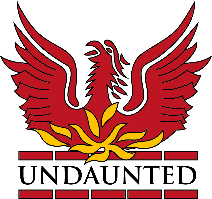 Reprographics TechnicianCheam High School have a vacancy for a Reprographics Technician which is a varied and busy role working within the Reprographics Department.Salary will be based on CAN salary scale point 11 (£21,801 full time equivalent, £18,008 actual pro-rata salary). The post is for 36 hours per week, term time only (188 days). See Job Description for full details.Further information and an application form are available from the joining us/staff vacancies page of the school website.   Please note that applications MUST be submitted on a school application form; CVs are not accepted. There is the potential for salary progression. Training is provided.Application on the school application form to the Headteacher, Mr P Naudi asap and by 9am Friday 15th October 2021 at the latest.Please note that if sufficient applications are received, we reserve the right to close the vacancy early therefore you are advised to apply early. , , Cheam,  SM3 8PW  Tel:  020 8644 5790Email:  HR@cheam.sutton.sch.uk; Website:  www.cheam.sutton.sch.uk is committed to safeguarding and promoting the welfare of children. As such, the successful applicant will be required to undertake a criminal record check via the Disclosure and Barring Service (DBS).  is an equal opportunities employer.